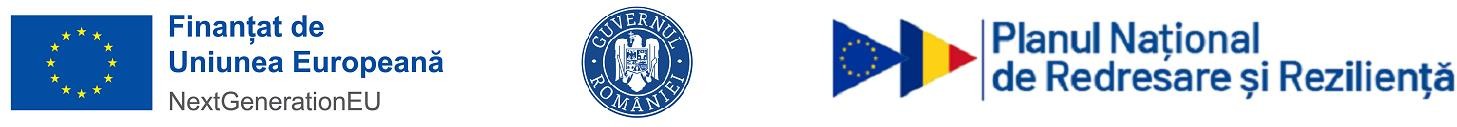 Comunicat de presă„PNRR: Fonduri pentru România modernă și reformată!”UAT Comuna Costuleni anunță semnarea contractului de finanțare nr.573 DOT/2023 pentru proiectul „Dotarea cu mobilier, materiale didactice si echipamente digitale a scolii gimnaziale Costuleni, din comuna Costuleni, judetul Iasi”, cod proiect F-PNRR-Dotari-2023-3042, finanțat prin Planul Național de Redresare și Reziliență, Pilonul VI. Politici pentru noua generație/Componenta C15, în cadrul apelului ”Dotarea cu mobilier, materiale didactice și echipamente digitale a unităților de învățământ preuniversitar și a unităților conexe”, prin PNRR\ Pilonul VI. Politici pentru noua generație\ Componenta C15: Educație \Reforma 4. Crearea unei rute profesionale complete pentru învățământul tehnic superior \Investiția 13. Echiparea laboratoarelor informatice din școlile de educație și formare profesională (EFP) și \Investiția 14. Echiparea atelierelor de practică din unitățile de învățământ profesional și tehnic și Reforma 5. Adoptarea cadrului legislativ pentru digitalizarea educației\ Investiția 9. Asigurarea echipamentelor și a resurselor tehnologice digitale pentru unitățile de învățământ precum și Reforma 6. Actualizarea cadrului legislativ pentru a asigura standarde ecologice de proiectare, construcție și dotare în sistemul de învățământ preuniversitar\ Investiția 11. Asigurarea dotărilor pentru sălile de clasă preuniversitare și laboratoarele/atelierele școlare. Perioada de implementare a proiectului este de 18 luni și se încheie cel mai târziu la data de 31.12.2024.Obiectivele specifice ale proiectului constau în îmbunătățirea procesului educational și modernizarea mediului de învățare prin achiziția de echipamente digitale, dotarea cu mobiler și materiale didactice a Scolii Gimnaziale Costuleni, comuna Costuleni, judetul Iasi, unui proces de predare-învățare, evaluare accesibil și favorabil, dezvoltarea unui ecosistem digital de educație și formare în vederea reducerii decalajelor în învățare în cadrul școlii, asigurarea dotărilor necesare pentru îndeplinirea standardelor de calitate în sălile de clasă și în laboratoarele școlare, sporirea calității și siguranței mediilor de învățare, inclusiv în ceea ce privește reglementările pentru materialele didactice, mobilier și echipamente de laborator.Valoarea totală a contractului de finanțare este de 234.276.05 lei  din care valoarea eligibilă din PNRR este  198.870,63 lei, iar valoarea TVA eligibil aferentă este 37.405,42 de lei. Cheltuielile   neeligibile necesare implementării proiectului vor fi asigurate de UAT Comuna Costuleni.Persoană de contact: Anchidim Loredana – Manuela e-mail: primariacostuleni@yahoo.comTelefon:  0728931228Apel de proiecte gestionat de  finanțat din fonduri europene prin Planul Național de Redresare și Reziliență al României„Conținutul acestui material nu reprezintă în mod obligatoriu poziția oficială a Uniunii Europenesau a Guvernului României”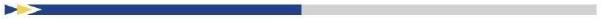 „PNRR. Finanțat de Uniunea Europeană - UrmătoareaGenerațieUE”